Review of Database Tables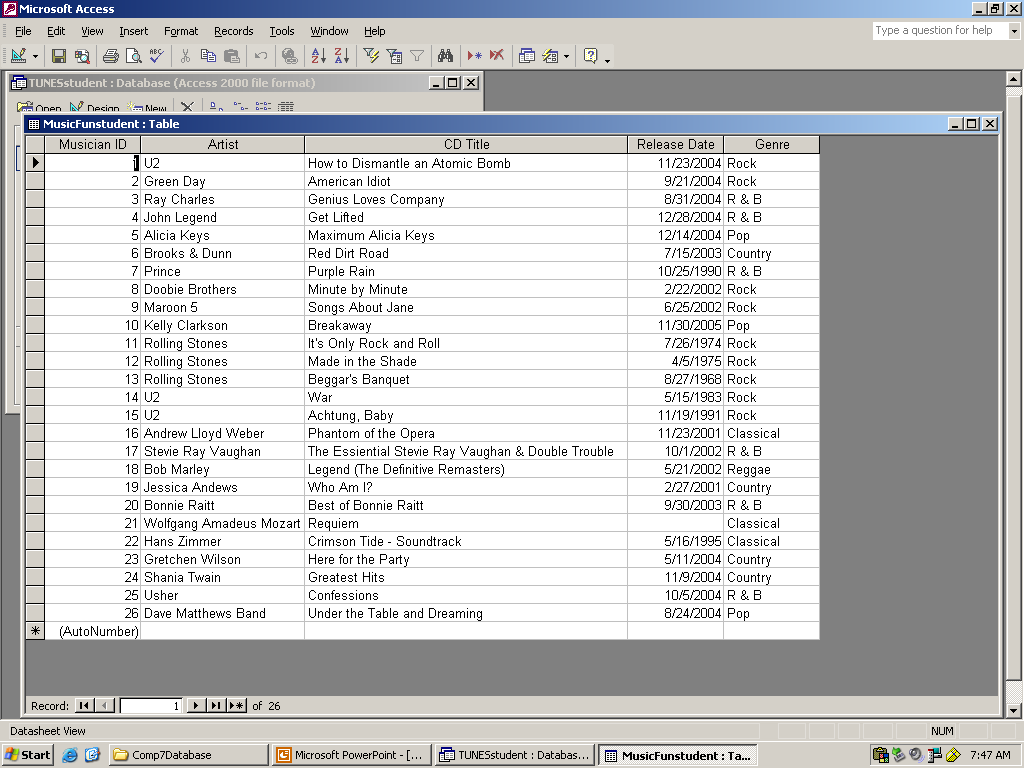 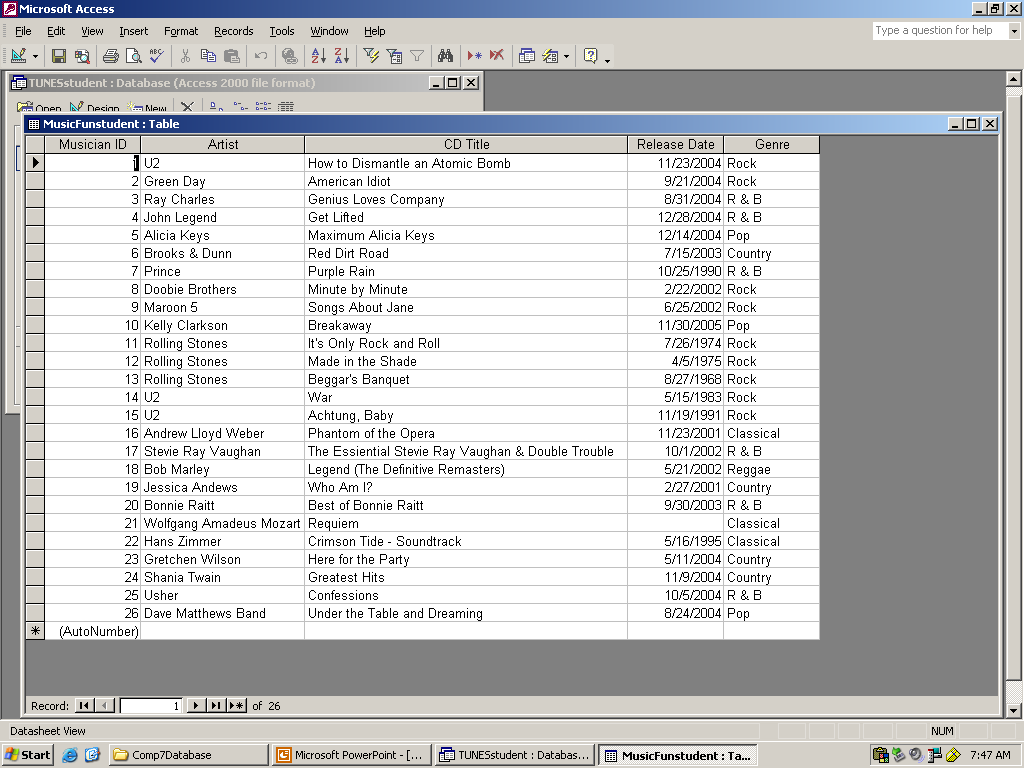 Part I Directions:  Match the letters above with their definition below.Field	______Record	______Entry	______Part II Directions:  Answer the questions below using the above diagram.Number of entries 	_________Number of records	_________Number of fields	_________Part III Directions:  Identify the correct data type for each item using the list below123-45-6789 (social security number)	__________________John	__________________$257.98	__________________12587 (employee ID number)	__________________Paid/Not Paid	__________________This item needs to be reordered.  It 
is one of our best selling items.	__________________Series of choices (low, medium, high)	__________________December 15, 2006	__________________(555) 555-5555 (phone number)	__________________Pets Allowed/Pets Not Allowed	__________________Age of students	__________________Cost of trip	__________________Date of Purchase	__________________Part IV Directions:  Place the parts of a database in order from the smallest unit to the largest unit.  (1 being the smallest, 5 being the largest)1.	2.	3.	4.	5.	Part V:  Match the definition to the correct term.TextNumberDate/TimeYes/NoCurrencyMemoLookup WizardFieldCharacterEntryRecordDatabase FieldIs also a true/false field.  Will contain a checkbox for yes no.  Default is No.EntryMonetary values RecordCreates fields that automatically enter a unique number when a record is addedTextIncludes words and/or numbers not used in calculationsNumber This format is applied to a field that will be sorted chronologicallyInput Mask Data and formulas keyed in a fieldYes/NoAn efficient means of storing and retrieving data and printing reports from the stored dataCurrencyOne item of information in a record.  Represented by a columnLookup FieldA group of related fields of informationMemoA format often applied to dates and timesDatabaseLike text, but max of 64,000 charactersAutoNumberAllows you to create a finite set of choices for that field’s entry values